Uniwersyteckie Centrum Języków Obcych 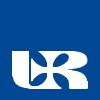 iZakład Języków Specjalistycznych Filologii Angielskiej, Uniwersytet Rzeszowskizapraszają na konferencję:JĘZYKI SPECJALISTYCZNE – PRAKTYKA I TEORIA II SPECIALIST LANGUAGES: PRACTICE AND THEORY II14 września 2017Rzeszówhttp://languages2017.ur.rzeszow.pl/pl/index.phpCelem konferencji jest stworzenie forum dla dyskusji i wymiany doświadczeń wśród praktyków, nauczycieli, tłumaczy, przedstawicieli świata biznesu i administracji, teoretyków, badaczy, którzy zajmują się językami specjalistycznymi, komunikacją w przedsiębiorstwie, współpracą międzynarodową. Konferencja będzie podzielona na trzy sekcje: dydaktyka języków specjalistycznych, tłumaczenia specjalistyczne, badania lingwistyczne w zakresie języków specjalistycznych. W tym roku w centrum naszej uwagi będzie język prawa.WYKŁADY PLENARNEW czasie konferencji wykłady plenarne wygłoszą:Prof. nadzw. dr hab. Stanisław Goźdź-Roszkowski (Uniwersytet Łódzki) Prof. nadzw. dr hab. Piotr Mamet (Akademia Jana Długosza w Częstochowie) Dr Karolina Kaczmarek (Uniwersytet Adama Mickiewicza w Poznaniu)TEMATYKA KONFERENCJIPierwszy krąg tematyczny obejmuje dydaktykę języków specjalistycznych. Tutaj zapraszamy do składania propozycji referatów w niżej wyszczególnionych obszarach: specyfika nauczania języka specjalistycznego wykorzystanie nowych metod i technologii w nauczaniu języków specjalistycznych propozycje metodyczne i nowatorskie rozwiązania w dydaktyce opracowywanie programów nauczania języków specjalistycznych uwzględniających specyfikę uczących się, a także wymogi rynku pracy i pracodawców kształcenie nauczycieli języków specjalistycznych 
Drugi krąg tematyczny dotyczy translatoryki specjalistycznej i obejmuje zagadnienia takie jak: problemy związane z tłumaczeniem specjalistycznym narzędzia tłumacza tekstów specjalistycznych metody wspomagające przekład tworzenie baz danych i porównywanie terminologii specjalistycznej pozajęzykowa wiedza tłumacza i rozwijanie jego kompetencji Trzeci krąg tematyczny skupia się wokół badań lingwistycznych, gdzie interesujące nas zagadnienia to: odmiany języków specjalistycznych i próba ich zdefiniowania badania porównawcze w obrębie języków specjalistycznych i pomiędzy językami specjalistycznymi a językiem ogólnym badania korpusowe, analiza dyskursu, problemy składni, semantyki, stylistyki języków specjalistycznych wykładniki gatunkowe, ich specyfika i charakterystyczne elementy wyróżniające języki specjalistyczne języki specjalistyczne a ogólna teoria komunikacji Osoby zainteresowane wygłoszeniem referatu proszone są o nadsyłanie streszczeń (200-250 słów) w języku angielskim lub polskim.REJESTRACJAZapraszamy do rejestracji na stronie:http://languages2017.ur.rzeszow.pl/pl/rejestracja.phpWAŻNE TERMINY31.05.2017 - ostateczny termin zgłaszania tematów referatów ze streszczeniami 15.06.2017 - informacja o przyjęciu zgłoszonych referatów 30.06.2017 - ostateczny termin dokonania wpłaty dla osób z referatami i dla osób uczestniczących bez referatów 31.10.2017 - ostateczny termin nadsyłania artykułów do publikacji PUBLIKACJAPo konferencji przewidujemy wydanie monografii. Komitet naukowyProf. zw. dr hab. Barbara Lewandowska-Tomaszczyk (Uniwersytet Łódzki) Prof. zw. dr hab. Sambor Grucza (Uniwersytet Warszawski) Prof. zw. dr hab. Olena Petrashchuk (Uniwersytet Warszawski) Prof. nadzw. dr hab. Lucyna Falkiewicz-Wille (Uniwersytet Rzeszowski) Prof. nadzw. dr hab. Teodor Hrehovčik (Prešovská univerzita) Prof. nadzw. dr hab. Piotr Mamet (Akademia Jana Długosza w Częstochowie) Prof. nadzw. dr hab. Stanisław Goźdź-Roszkowski (Uniwersytet Łódzki) Prof. nadzw. dr hab. Anna Bączkowska (Uniwersytet Kazimierza Wielkiego w Bydgoszczy) Prof. José Mateo Martínez (Universidad de Alicante) Prof. nadzw. dr hab. Agnieszka Uberman (Uniwersytet Rzeszowski) Dr Karolina Kaczmarek (Uniwersytet Adama Mickiewicza w Poznaniu) Dr Jolanta Łącka-Badura (Uniwersytet Ekonomiczny w Katowicach) Dr Sławomir Schultis (Uniwersytet Rzeszowski) Dr Grzegorz Gwóźdź (Wyższa Szkoła Biznesu w Dąbrowie Górniczej) OPŁATA KONFERENCYJNAOpłata konferencyjna wynosi 300zł dla uczestników z referatami. Obejmuje materiały konferencyjne, certyfikat uczestnictwa, przerwy kawowe oraz publikację wygłoszonych referatów po recenzji w monografii. Opłata konferencyjna dla uczestników bez referatu wynosi 50zł. KONTAKTPytania prosimy przesyłać na adres: languages.ur@gmail.com